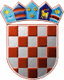 REPUBLIKA HRVATSKAOPĆINSKO IZBORNO POVJERENSTVOOPĆINE GUNDINCIKLASA: 013-01/21-01/24URBROJ: 2178/05-01/21-1Gundinci, 22. svibanj 2021.        Na osnovi članka 53. točke 10. i članka 86. Zakona o lokalnim izborima ("Narodne novine", broj 144/12, 121/16, 98/19, 42/20, 144/20 i 37/21, dalje: Zakon), Općinsko izborno povjerenstvo Općine Gundinci 22. svibnja 2021. utvrdilo je i objavljujeKONAČNE REZULTATEIZBORA ČLANOVA OPĆINSKOG VIJEĆAOPĆINE GUNDINCIPROVEDENIH 16. SVIBNJA 2021.Nositeljica kandidacijske liste: MARIJA KADIĆNositelj kandidacijske liste: JOSIP UŽAREVIĆNositelj kandidacijske liste: ALEN KOKANOVIĆNositeljica kandidacijske liste: MARIJA KADIĆNositelj kandidacijske liste: JOSIP UŽAREVIĆNositelj kandidacijske liste: ALEN KOKANOVIĆNositeljica kandidacijske liste: MARIJA KADIĆdobila je 6  mjesta te su s ove kandidacijske liste izabrani:Nositelj kandidacijske liste: JOSIP UŽAREVIĆdobila je 2  mjesta te su s ove kandidacijske liste izabrani:Nositelj kandidacijske liste: ALEN KOKANOVIĆdobila je 1  mjesto te je s ove kandidacijske liste izabran:PREDSJEDNIKOPĆINSKOG IZBORNOG POVJERENSTVAOPĆINE GUNDINCIKREŠIMIR SIVRIĆI.Od ukupno 1.529 birača upisanih u popis birača, glasovanju je pristupilo 906 birača, odnosno 59,25%, od čega je prema glasačkim listićima glasovalo 905 birača, odnosno 59,19%. Važećih listića bilo je 849, odnosno 93,81%. Nevažećih je bilo 56 listića, odnosno 6,19%.Od ukupno 1.529 birača upisanih u popis birača, glasovanju je pristupilo 906 birača, odnosno 59,25%, od čega je prema glasačkim listićima glasovalo 905 birača, odnosno 59,19%. Važećih listića bilo je 849, odnosno 93,81%. Nevažećih je bilo 56 listića, odnosno 6,19%.II.Pojedine kandidacijske liste dobile su sljedeći broj glasova:1.2.3.III.Kandidacijske liste koje su dobile najmanje 5% važećih glasova birača i koje na osnovi članka 84. stavka 1. Zakona sudjeluju u diobi mjesta u Općinskom vijeću Općine Gundinci su:Kandidacijske liste koje su dobile najmanje 5% važećih glasova birača i koje na osnovi članka 84. stavka 1. Zakona sudjeluju u diobi mjesta u Općinskom vijeću Općine Gundinci su:1.HRVATSKA SELJAČKA STRANKA - HSSSOCIJALDEMOKRATSKA PARTIJA HRVATSKE - SDPHRVATSKA SELJAČKA STRANKA - HSSSOCIJALDEMOKRATSKA PARTIJA HRVATSKE - SDP2.HRVATSKA DEMOKRATSKA ZAJEDNICA - HDZ3.DOMOVINSKI POKRET - DPIV.Na osnovi članaka 84. i 85. Zakona, utvrđuje se da su pojedine kandidacijske liste dobile sljedeći broj mjesta u Općinskom vijeću Općine Gundinci:Na osnovi članaka 84. i 85. Zakona, utvrđuje se da su pojedine kandidacijske liste dobile sljedeći broj mjesta u Općinskom vijeću Općine Gundinci:1.HRVATSKA SELJAČKA STRANKA - HSSSOCIJALDEMOKRATSKA PARTIJA HRVATSKE - SDPHRVATSKA SELJAČKA STRANKA - HSSSOCIJALDEMOKRATSKA PARTIJA HRVATSKE - SDP1.MARIJA KADIĆ2.MARIJAN PUŠELJIĆ3.MATO MRKOVIĆ4.MARKO VESINGER5.ĐURO KARAVIDOVIĆ6.MELITA KARAVIDOVIĆ2.HRVATSKA DEMOKRATSKA ZAJEDNICA - HDZ1.JOSIP UŽAREVIĆ2.IVANA FILIPOVIĆ3.DOMOVINSKI POKRET - DP1.ALEN KOKANOVIĆ______________________________